CHILD CARE AND EARLY EDUCATION:COVID-19 HEALTH AND SAFETY PLAN 
OPTIONAL TEMPLATEUpdated February 9, 2021
Each child care facility is required to create a written COVID-19 Health and Safety Plan 
to ensure safe operations and help reduce the transmission of COVID-19.NOTE: Making a COVID-19 Health and Safety Plan for your program or center is mandatory. Utilizing this template is optional. This optional template for a COVID-19 Health and Safety Plan meets the requirements in the “Health and Safety Guidelines for Child Care and Early Education Operating During COVID-19” (referred to as “Guidelines” throughout):https://oregonearlylearning.com/form_sets/health-and-safety-guidelines-for-child-care-and-early-education-operating-during-covid-19/ 
PurposeWhen completed, this template will:Help facility owners and leaders effectively plan and implement healthy and safe operations during COVID-19;Communicate new practices and procedures to staff in your facility; andShare new practices and procedures to families in your facility.The COVID-19 Health and Safety Plan developed for each child care facility should be tailored to each facility’s unique needs and should be created in consultation with the Guidelines. Though using this particular template is optional, providers should ensure that their COVID-19 Health and Safety Plan addresses all guidelines relevant to their program. Please note: Only requirements that involve planning were addressed in this template.Per Requirement 14.4, a child care facility’s COVID-19 Health and Safety Plan must be shared with all staff and posted in an easily visible area. Programs must also share this template or the information within it with families.
ELD recognizes that many child care providers have already developed and are currently implementing their plans, whereas others are in the beginning phases of development. Programs already operating under COVID-19 Health and Safety Plans should review the updated Guidelines released January 12, 2021, and ensure that their program is in compliance.

Following the January 12 amendment, the COVID-19 Health and Safety Plan was updated. A purple star (★) indicates a subsection with a January 12 update.
Each child care facility must continue to monitor its COVID-19 Health and Safety Plan throughout the year and update the plan as needed. All revisions must be shared with all families and staff and posted in an easily visible area.Three ways you can use this template:Save on your device and type into the template. Boxes will expand automatically to fit your text.Print the template and write in by hand.Modify the template in ways that work for your child care.InstructionsIdentify a person or persons responsible for the overall implementation of this plan. Each child care facility should identify a person or persons responsible for health and safety preparedness and response planning during the COVID-19 pandemic. This person will be responsible for:Creating the plan, either alone or in collaboration with others;Monitoring the implementation of your COVID-19 Health and Safety Plan;Continued monitoring of local health data to assess implications for child care operations and potential adjustments to the plan; andServing as the point person for communicating with families about your COVID-19 Health and Safety Plan.Make a Plan to Meet Child Care GuidelinesOnce your child care facility has established a person or persons to administer the COVID-19 Health and Safety Plan, you can use the template to create a plan. Be certain to refer to the Recommendations sections in the guidelines.
For each section of the COVID-19 Health and Safety Plan:Read the Requirements in the Guidelines and also consider the Recommendations. Plan and write what your child care facility will do to meet the requirements. Include any steps you need to take to prepare.In areas where you have a choice of how to implement a Requirement, write how you will do so. For example, in Section 1, Will you use hand sanitizer as people enter your facility or will you use a hand-washing station directly inside the door? Consider whether a new policy or the modification of an existing policy is necessary to implement your plan effectively. For example, if you previously required families to attend an in-person parent-teacher conference in the fall, and will now require these to be virtual, what steps you will take if technology might be a barrier for some of your families?Name the person at your facility responsible for overall implementation for the plan’s steps and/or implementation.Consider professional development/training needs for you and any staff. In order to implement this requirement effectively, will staff, children, families, or others require instruction or formal training? This includes providing detailed written instructions, offering demonstrations, watching videos, or attending online classes.For support on completing your COVID-19 Health and Safety Plan, and finding training for you or your staff, please contact your local Child Care Resource and Referral. You may also contact your licensing specialist with questions about how to meet the Guidelines.Section 1. Requirements for Drop-Off & Pick-Up
Staff member(s) responsible:	Section 2. Requirements for Daily Health Check

Staff member(s) responsible:	Section 3. Requirements for Recordkeeping
Staff member(s) responsible:	Section 4. Requirements for Family Engagement
Staff member(s) responsible:	Section 5. Requirements for Group Size & Stable Groups
Staff member(s) responsible:	Section 6. Requirements for Personal Protective Equipment (PPE) 
for Children and Adults
Staff member(s) responsible:	Section 7. Requirements for Daily Activities
Staff member(s) responsible:	Section 8. Requirements for Handwashing & General Hygiene
Staff member(s) responsible:	Section 9. Requirements for Food & Nutrition
Staff member(s) responsible:	Section 10. Requirements for Cleaning & Building Maintenance
Staff member(s) responsible:	Section 11. Requirements for Responding to Possible and Confirmed Cases of COVID-19
Staff member(s) responsible:	Section 12. Requirements for Transportation
Staff member(s) responsible:	Section 13. Requirements for Professional Development
Staff member(s) responsible:	Section 14. Requirements for COVID-19 Health and Safety Plan
Staff member(s) responsible:	COVID-19 Health and Safety Plan Toolkit - AppendixThis Appendix contains hyperlinks to documents, other templates, and additional resources, and is intended to assist in developing and completing your COVID-19 Health and Safety Plan.Health and Safety Guidelines for Child Care and Early Education Operating During COVID-19 (published August 14, 2020, updated January 12, 2021)https://oregonearlylearning.com/form_sets/health-and-safety-guidelines-for-child-care-and-early-education-operating-during-covid-19/ Office of Child Care COVID-19 Daily Health Checkhttp://oregonearlylearning.com/form_sets/daily-health-check-fillable/ Office of Child Care COVID-19 Daily Attendance Loghttps://oregonearlylearning.com/form_sets/daily-attendance-log-covid-19/Office of Child Care Exclusion Charthttps://oregonearlylearning.com/form_sets/exclusion-summary-diagram/ Office of Child Care Staff COVID-19 Training https://oregonearlylearning.com/form_sets/staff-covid-19-training-fillable/  Office of Child Care Confirmed Case Reporting Checklist for Programshttps://oregonearlylearning.com/form_sets/confirmed-case-reporting-checklist-for-programs/ Office of Child Care Transportation Plan Template https://oregonearlylearning.com/form_sets/transportation-plan-fillable/  How will you share your completed plan and any updates with families? Newsletter       Case management software       Mass email
 Virtual parent meeting (group)       Virtual parent meetings (individual)       OtherIf “Other,” please explain: Name and title of staff person responsible for overall implementation:Best way to contact this person: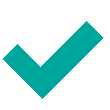 Programs must keep their Health and Safety Plans current with all updates to Guidelines. As you update your plan, continue to communicate relevant changes to staff and families. 1.1Require parents or caregivers to drop-off or pick-up children from program staff outside of the facility.Registered Family (RF) or Certified Family (CF) providers only: When only one staff member is on site, parents or caregivers are allowed to enter but must wait for previous family to exit home before entering.All providers: You have the option to conduct drop-off and pick-up inside the program if you are experiencing inclement weather (hail, lightning, strong winds, sleet, snow, ice, freezing rain, or temperature 32° Fahrenheit and below). To use this option you must follow these requirements:Parent/adult entering must wear a facial covering.Parent/adult must maintain social distancing (6 feet apart) from everyone except the child, and remain in the main entry area.Do not use fans (they can spread the virus) in the drop-off/pick-up area.Programs must follow all the other requirements in the “Drop-Off and Pick-Up” section of the Guidelines.Require parents or caregivers to drop-off or pick-up children from program staff outside of the facility.Registered Family (RF) or Certified Family (CF) providers only: When only one staff member is on site, parents or caregivers are allowed to enter but must wait for previous family to exit home before entering.All providers: You have the option to conduct drop-off and pick-up inside the program if you are experiencing inclement weather (hail, lightning, strong winds, sleet, snow, ice, freezing rain, or temperature 32° Fahrenheit and below). To use this option you must follow these requirements:Parent/adult entering must wear a facial covering.Parent/adult must maintain social distancing (6 feet apart) from everyone except the child, and remain in the main entry area.Do not use fans (they can spread the virus) in the drop-off/pick-up area.Programs must follow all the other requirements in the “Drop-Off and Pick-Up” section of the Guidelines.1.2Require parents or caregivers to wear a face shield or face covering during drop-off or pick-up.Require parents or caregivers to wear a face shield or face covering during drop-off or pick-up.1.3Require parents or caregivers during drop-off or pick-up to maintain physical distancing when not engaged in hand-off of children to staff.Require parents or caregivers during drop-off or pick-up to maintain physical distancing when not engaged in hand-off of children to staff.Plan to meet these requirements:Plan to meet these requirements:Plan to meet these requirements:Training needed?       No       Yes	 (Note in Section 13. Professional Development)Training needed?       No       Yes	 (Note in Section 13. Professional Development)Training needed?       No       Yes	 (Note in Section 13. Professional Development)What information will you share with families about this part of your plan?What information will you share with families about this part of your plan?What information will you share with families about this part of your plan?1.4Provide hand hygiene stations at the entrance of the facility – outside or immediately inside – so that children and staff can clean their hands as they enter.If a sink with soap and water is not available, provide hand sanitizer between 60%-95% alcohol at the entrance. Keep hand sanitizer out of children’s reach and supervise use.See Section 8 for detailed handwashing guidance and planning.Provide hand hygiene stations at the entrance of the facility – outside or immediately inside – so that children and staff can clean their hands as they enter.If a sink with soap and water is not available, provide hand sanitizer between 60%-95% alcohol at the entrance. Keep hand sanitizer out of children’s reach and supervise use.See Section 8 for detailed handwashing guidance and planning.Plan to meet this requirement:Plan to meet this requirement:Plan to meet this requirement:Training needed?       No       Yes	 (Note in Section 13. Professional Development)Training needed?       No       Yes	 (Note in Section 13. Professional Development)Training needed?       No       Yes	 (Note in Section 13. Professional Development)What information will you share with families about this part of your plan?What information will you share with families about this part of your plan?What information will you share with families about this part of your plan?1.5Sanitize or switch out writing utensils used for drop-off and pick-up between uses by different people.Sanitize or switch out writing utensils used for drop-off and pick-up between uses by different people.Plan to meet this requirement:Plan to meet this requirement:Plan to meet this requirement:Training needed?       No       Yes	  (Note in Section 13. Professional Development)Training needed?       No       Yes	  (Note in Section 13. Professional Development)Training needed?       No       Yes	  (Note in Section 13. Professional Development)What information will you share with families about this part of your plan?What information will you share with families about this part of your plan?2.1Conduct a daily health check for all children, staff, or other persons (parents, maintenance, etc.) entering into the program.See “Recordkeeping” section to document the health check.2.2Require designated staff to check for fever for all entering children and other individuals coming into contact with a stable group. If they have a temperature of 100.4 Fahrenheit or over, they must be excluded.  Staff can ask for verbal certification from the parent, a child who is old enough to answer the questions, or note in the health log that it has already been verified through the school or other provider who cared for the child earlier in the day. Staff can also check using a thermometer. Providers may have a policy requiring use of a thermometer to check for fever. Staff may self-screen and attest to their temperature on a daily basis.2.3Ask all entering adults and children (or, if the child is not able to reliably answer, the adult dropping them off) the required questions.Refer to Appendix for “COVID-19 Daily Health Check” and “COVID-19 Daily Attendance Log.”2.4Staff members may self-screen and attest to their own health on a daily basis.Plan to meet these requirements:Plan to meet these requirements:Training needed?       No       Yes	 (Note in Section 13. Professional Development)Training needed?       No       Yes	 (Note in Section 13. Professional Development)What information will you share with families about this part of your plan?What information will you share with families about this part of your plan?2.5Document that a daily health check was completed on every person entering and write down pass or fail only. Do not record symptoms or temperature in order to maintain privacy.Plan to meet this requirement:Plan to meet this requirement:Training needed?       No       Yes	 (Note in Section 13. Professional Development)Training needed?       No       Yes	 (Note in Section 13. Professional Development)What information will you share with families about this part of your plan?What information will you share with families about this part of your plan?2.6Refer to Appendix for “Exclusion Chart” while completing daily health checks.2.7Wear appropriate face coverings and Personal Protective Equipment, as indicated in the Personal Protective Equipment for Children and Adults section of the Health & Safety Guidelines for COVID-19.Plan to meet this requirement:Plan to meet this requirement:Training needed?       No       Yes	 (Note in Section 13. Professional Development)Training needed?       No       Yes	 (Note in Section 13. Professional Development)What information will you share with families about this part of your plan?What information will you share with families about this part of your plan?3.1Keep daily logs separated by or indicating each stable group (people in that group or people who came in contact with that group). In addition to the reasons for recordkeeping under child care rules, additional requirements support potential contact tracing.Registered Family (RF) and Certified Family (CF) providers only: all visitors during program hours must be recorded and a log of residents kept. Residents of the home over the age of 12 do not need to be included in the daily child care attendance records – they are assumed to be present.3.2Indicate required information in each daily log. Refer to Appendix for “COVID-19 Daily Attendance Log.”3.3Daily logs must be retained for 2 years for all children (the usual amount of time per child care rules).3.4If a program is part of a K-12 school, this information can be recorded and incorporated into the school’s records for contact tracing.Plan to meet these requirements:Plan to meet these requirements:Training needed?        No        Yes  (Note in Section 13. Professional Development)Training needed?        No        Yes  (Note in Section 13. Professional Development)4.1Inform families of the requirements for operating during COVID-19, how programs are operating differently during this time, and any other program policies specific to COVID-19.4.2Communicate requirements that families must follow, including drop-off and pick-up procedures.4.3Provide information related to the facility and COVID-19 to families in a manner that they can understand.4.4When engaging families in formal activities that are normally conducted in-person such as parent-teacher conferences, council meetings, or other typically in-person activities, conduct virtually or via telephone.4.5Conduct any visits to the home for services or other programmatic reasons virtually.4.6If families cannot engage in virtual or telephonic visits, or for parents who enter the program to breastfeed, programs must create and follow a protocol for in-person family engagement that, at minimum, requires:following physical distancing requirements with staff and children not in their household;use of face shields or face coverings;use of outdoor space if appropriate and available;engagement with only one family unit and any other necessary individuals, such as translators, at a time; andpre-scheduling (when possible).Plan to meet these requirements:Plan to meet these requirements:Training needed?       No       Yes	 (Note in Section 13. Professional Development)Training needed?       No       Yes	 (Note in Section 13. Professional Development)What information will you share with families about this part of your plan?What information will you share with families about this part of your plan?4.7Allow family members to enter the facility if there is a concern for the health and safety of their child. Family members entering the facility must follow requirements for adults in the facility.4.8Ensure breastfeeding parents, or parents or caregivers whose children have special feeding needs and who choose to come to the program to feed their child, are provided an appropriate space where other children are not present. The space must be cleaned and sanitized between visits.4.9Permit families seeking enrollment to visit the facility only when children are not present. Only one family may visit the facility at a time; and the family must comply with daily health check and recordkeeping requirements, wear a face shield or face covering, and maintain physical distancing.5.1Assign and keep children in stable groups with the same assigned adults.A new child may be added or moved to a different stable group if it is a permanent change.5.2Require staff to practice physical distancing (i.e., six feet) at all times within the facility with adults, as well as other staff who are not usually with the same stable group.5.3Require staff assigned to a stable group to practice physical distancing with children from other stable groups and take precautions to ensure children do the same.Staff and children are not required to physically distance from adults or children within their stable group.5.4Only staff assigned to a stable group may be inside classrooms with the following exceptions. Additional adults must be minimized, but may be allowed into the classroom in order to:Provide specialized services or tutors to children such as those associated with Early Intervention or Early Childhood Special Education, Special Education, or Individualized Education Plans (IEPs).Meet monitoring requirements of publicly funded or regulated programming.Maintain ratios during staff breaks (e.g., floaters).Provide service to the facility that cannot take place outside of program hours.Enhancement of program services through the use of volunteers and practicum students.Volunteers and practicum students must be assigned to only one stable group and may not transfer between groups during a 14-day period.Volunteers and practicum students are limited to one individual within a stable group at the same time during the day.Contracted services for activities, such as gymnastics or music, are not permitted.All additional adults (such as volunteers) performing daily health checks may do so only for the stable group to which they are assigned.All additional adults, as referenced above, must practice physical distancing with children and adults outside of their stable group.Plan to meet these requirements:Plan to meet these requirements:Training needed?       No       Yes	 (Note in Section 13. Professional Development)Training needed?       No       Yes	 (Note in Section 13. Professional Development)What information will you share with families about this part of your plan?What information will you share with families about this part of your plan?5.5When providing outdoor activities, there cannot be more than one stable group of children in one outside area at a time. Programs may have separate areas as long as stable groups are kept apart and there is at least 75 square feet per child in that area.5.6Recorded Programs may use a visual barrier to define the space used outside.5.7No facility may serve more than 250 children.5.8Staff-to-child ratios and maximum group sizes must adhere to those specified in licensing rules by provider type, and by the provider’s license (which may be for fewer children). These group sizes and ratios, as well as any additional requirements, are contained in Requirements 5.9 through 5.12.6.1Require all staff, contractors, other service providers, or visitors or volunteers who are in the facility or in the designated child care section of the child care provider’s home, to wear a face covering.Face coverings must follow CDC guidelines:
https://www.cdc.gov/coronavirus/2019-ncov/prevent-getting-sick/diy-cloth-face-coverings.htmlExceptions to the requirement to wear a face covering can be made only for providers and staff if they have a medical condition or disability, as documented by their doctor’s or other medical or mental health professional’s order, which prevents them from wearing a face covering.Plan to meet this requirement:Plan to meet this requirement:Training needed?       No       Yes	 (Note in Section 13. Professional Development)Training needed?       No       Yes	 (Note in Section 13. Professional Development)What information will you share with families about this part of your plan?What information will you share with families about this part of your plan?6.2Require all children who are in grades Kindergarten and up who are in the child care facility or the designated child care section of Registered Family (RF) or Certified Family (CF) program to wear a face covering.Face coverings must follow CDC guidelines:
https://www.cdc.gov/coronavirus/2019-ncov/prevent-getting-sick/diy-cloth-face-coverings.html6.3Adults and children who are Kindergarten age and up must wear a face covering when outside if six feet of physical distance cannot be maintained.6.4Allow a child between two years of age and kindergarten to wear a face covering if:requested by the parent/guardian, the face covering fits the child’s face measurements, andthe child is able to remove the face covering themselves without assistance.6.5If a child removes a face covering, or demonstrates a need to remove the face covering for a short-period of time, staff must:supervise the child to maintain six feet or more of physical distancing from all adults and children while the face covering is removed,show the child how to effectively wear a face covering, if needed, andguide the child to re-engage in safely wearing a covering.Children cannot be disciplined for the inability to safely wear a face covering.Plan to meet these requirements:Plan to meet these requirements:Training needed?       No       Yes	 (Note in Section 13. Professional Development)Training needed?       No       Yes	 (Note in Section 13. Professional Development)What information will you share with families about this part of your plan?What information will you share with families about this part of your plan?6.6Allow children in grades Kindergarten and up to not wear a face covering, if they:have a medical condition or disability that makes it difficult for them to breathe with a face covering, as documented by their doctor’s or other medical or mental health professional’s order,experience a disability that prevents them from wearing a face covering, as documented by their doctor’s or other medical or mental health professional’s order, orare unable to remove the  face covering independently, orare sleeping.6.7Ensure children under two years of age never wear a face covering.6.8Require staff or children to wash hands before putting on a face covering, after taking face coverings off, and anytime the face covering is touched.Hand-sanitizing products with 60-95% alcohol content may be used as an alternative to washing hands.Children must be supervised when using hand sanitizer, and it must be stored out of reach of children when not in use.6.9Require face coverings to be washed daily or a new face covering to be worn daily.After removal of a soiled face covering, the face covering should be put away into a secure place that is not accessible to others.For example, it could be placed into a plastic bag or plastic container that is inaccessible to children prior to being cleaned.6.10If a face shield is used, it must be wiped down with disinfectant at the end of the day after use.Plan to meet these requirements:Plan to meet these requirements:Training needed?       No       Yes	 (Note in Section 13. Professional Development)Training needed?       No       Yes	 (Note in Section 13. Professional Development)What information will you share with families about this part of your plan?What information will you share with families about this part of your plan?6.11Require disposable face coverings or face shields to be worn only once.6.12Face coverings must be changed after a daily health check if the adult interacted with a sick child.6.13If a face shield is used, it must be sanitized after the daily health check if the adult interacted with a sick child. For Certified Centers and Recorded Programs, face shields must be sanitized after the daily health checks are completed.Plan to meet these requirements:Plan to meet these requirements:Training needed?       No       Yes	 (Note in Section 13. Professional Development)Training needed?       No       Yes	 (Note in Section 13. Professional Development)What information will you share with families about this part of your plan?What information will you share with families about this part of your plan?6.16Ensure any child care staff providing direct contact care and monitoring of children or other staff displaying COVID-19 symptoms, prior to their exclusion from the child care setting, maintain six feet of physical distancing and to wear a face covering.Plan to meet this requirement:Plan to meet this requirement:Training needed?        No       Yes  (Note in Section 13. Professional Development)Training needed?        No       Yes  (Note in Section 13. Professional Development)What information will you share with families about this part of your plan?What information will you share with families about this part of your plan?6.17Require clothing to be changed after being soiled by bodily fluids.6.18Note: In prior Guidelines, cloth face coverings and plastic face shields were considered equal in the ability to prevent transmission of the virus that causes COVID-19. OHA now recommends that cloth face coverings or face masks are preferred; it is not recommended to wear a plastic face shield. This is because face shields are not as effective at limiting the release of aerosols that can go around the shield. However, they may be a good alternative for communication with people who are deaf or hard of hearing, children who speak a different language than the provider, or children with autism or learning disabilities. While face masks and cloth face coverings are preferred, plastic face shields are not prohibited.7.1No field trips are permitted unless they are conducted fully outdoors. Field trips to indoor venues are not permitted.No transportation is permitted for field trips unless there is no outdoor space available at the program or no outdoor space available within walking distance.When going on outdoor field trips:Adults and children must wash their hands or use hand sanitizer before and after.Programs shall keep stable groups separated from each other and away from other children as much as possible.7.2Maintain at least 36 inches between mats, cribs, beds, or cots and sleep head-to-toe (children are arranged so that the head of a person in one bed is at the opposite end of the head of the person in the next bed) during naptime and overnight care.Plan to meet this requirement:Plan to meet this requirement:Training needed?       No       Yes  (Note in Section 13. Professional Development)Training needed?       No       Yes  (Note in Section 13. Professional Development)7.3Limit sharing materials and toys between children during an activity. If sharing occurs, children must wash their hands with soap and water or use hand sanitizer at the end of the activity and prior to starting a new activity.Plan to meet this requirement:Plan to meet this requirement:Training needed?        No       Yes  (Note in Section 13. Professional Development)Training needed?        No       Yes  (Note in Section 13. Professional Development)What information will you share with families about this part of your plan?What information will you share with families about this part of your plan?7.4Clean and sanitize classroom materials between uses by a stable group, as they become dirty, and at least daily.Refer to Appendix for Sanitation Recommendations & Cleaning Schedule in the “Health and Safety Guidelines for Child Care and Early Education Operating During COVID-19” (updated January 12, 2021).7.5Discontinue the use of classroom areas or materials where children must interact with common materials while engaging, such as shared sand and water tables, or outdoor sandboxes.Plan to meet these requirements:Plan to meet these requirements:Training needed?       No       Yes	 (Note in Section 13. Professional Development)Training needed?       No       Yes	 (Note in Section 13. Professional Development)What information will you share with families about this part of your plan?What information will you share with families about this part of your plan?8.1Require staff and children to wash hands for at least 20 seconds (hand sanitizer with alcohol content between 60-95% is allowed when an asterisk* appears):Before and after eating, preparing food, and or bottle preparation.Before and after administering medication.After toileting or assisting with toileting.Before and after diapering.After wiping a nose, coughing, or sneezing.*After coming in from outside.*Upon entering and leaving the child care facility.*If staff are moving between stable groups.*After sharing toys, learning materials, etc.*Require staff and children to wash hands for at least 20 seconds (hand sanitizer with alcohol content between 60-95% is allowed when an asterisk* appears):Before and after eating, preparing food, and or bottle preparation.Before and after administering medication.After toileting or assisting with toileting.Before and after diapering.After wiping a nose, coughing, or sneezing.*After coming in from outside.*Upon entering and leaving the child care facility.*If staff are moving between stable groups.*After sharing toys, learning materials, etc.*8.2Make handwashing materials easily accessible to each stable group.Make handwashing materials easily accessible to each stable group.8.3Hand sanitizer must be stored out of reach of children when not in use.Hand sanitizer must be stored out of reach of children when not in use.Plan to meet these requirements:Plan to meet these requirements:Plan to meet these requirements:Training needed?        No       Yes  (Note in Section 13. Professional Development)Training needed?        No       Yes  (Note in Section 13. Professional Development)Training needed?        No       Yes  (Note in Section 13. Professional Development)What information will you share with families about this part of your plan?What information will you share with families about this part of your plan?What information will you share with families about this part of your plan?9.1Eliminate children serving themselves from communal platters in the manner of family-style meals. Have one staff member serve everyone from communal dishes.Eliminate children serving themselves from communal platters in the manner of family-style meals. Have one staff member serve everyone from communal dishes.9.3Closely supervise all meal times, including infant feeding and toddler meals, to prevent children from sharing and/or touching each other’s food.Closely supervise all meal times, including infant feeding and toddler meals, to prevent children from sharing and/or touching each other’s food.Plan to meet these requirements:Plan to meet these requirements:Plan to meet these requirements:Training needed?       No       Yes	 (Note in Section 13. Professional Development)Training needed?       No       Yes	 (Note in Section 13. Professional Development)Training needed?       No       Yes	 (Note in Section 13. Professional Development)What information will you share with families about this part of your plan?What information will you share with families about this part of your plan?What information will you share with families about this part of your plan?9.4Allow breastfeeding parents or those whose children have special feeding needs to enter the program for the purposes of feeding.Allow breastfeeding parents or those whose children have special feeding needs to enter the program for the purposes of feeding.Plan to meet this requirement:Plan to meet this requirement:Plan to meet this requirement:Training needed?        No       Yes  (Note in Section 13. Professional Development)Training needed?        No       Yes  (Note in Section 13. Professional Development)Training needed?        No       Yes  (Note in Section 13. Professional Development)What information will you share with families about this part of your plan?What information will you share with families about this part of your plan?What information will you share with families about this part of your plan?9.5Discontinue use of drinking fountains except for filling other containers such as water bottles.Discontinue use of drinking fountains except for filling other containers such as water bottles.Plan to meet this requirement:Plan to meet this requirement:Plan to meet this requirement:Training needed?       No       Yes	 (Note in Section 13. Professional Development)Training needed?       No       Yes	 (Note in Section 13. Professional Development)Training needed?       No       Yes	 (Note in Section 13. Professional Development)What information will you share with families about this part of your plan?What information will you share with families about this part of your plan?What information will you share with families about this part of your plan?10. 1 – 10.4Refer to Appendix for Sanitation Recommendations & Cleaning Schedule in the “Health and Safety Guidelines for Child Care and Early Education Operating During COVID-19” (updated January 12, 2021).Refer to Appendix for Sanitation Recommendations & Cleaning Schedule in the “Health and Safety Guidelines for Child Care and Early Education Operating During COVID-19” (updated January 12, 2021).Plan to meet these requirements:Plan to meet these requirements:Plan to meet these requirements:Training needed?       No       Yes  (Note in Section 13. Professional Development)Training needed?       No       Yes  (Note in Section 13. Professional Development)Training needed?       No       Yes  (Note in Section 13. Professional Development)What information will you share with families about this part of your plan?What information will you share with families about this part of your plan?What information will you share with families about this part of your plan?11.2Decisions about required closure will be made in conjunction with Early Learning Division staff and the local public health authority.Decisions about required closure will be made in conjunction with Early Learning Division staff and the local public health authority.11.3Have a plan for a child with particular health needs.If an enrolled child has particular health needs or susceptibility to disease, including COVID-19, the provider and parent must develop a care plan for the child. The provider must ensure all staff engaged with the child understand the plan.Have a plan for a child with particular health needs.If an enrolled child has particular health needs or susceptibility to disease, including COVID-19, the provider and parent must develop a care plan for the child. The provider must ensure all staff engaged with the child understand the plan.11.4In addition to Oregon laws prohibiting discrimination, a provider cannot refuse to enroll a child in the program based on a belief that the child is more susceptible to contracting COVID-19 due to the child’s or parent’s occupation, race, ethnicity, geographic location, disability, or pre-existing health condition.In addition to Oregon laws prohibiting discrimination, a provider cannot refuse to enroll a child in the program based on a belief that the child is more susceptible to contracting COVID-19 due to the child’s or parent’s occupation, race, ethnicity, geographic location, disability, or pre-existing health condition.11.5 – 11.7Refer to most current version of COVID-19 Exclusion Chart at:https://oregonearlylearning.com/COVID-19-Resources/For-ProvidersRefer to most current version of COVID-19 Exclusion Chart at:https://oregonearlylearning.com/COVID-19-Resources/For-Providers11.7Notify the local public health authority and the Office of Child Care if anyone who has entered the facility, including household members within a family child care facility, is diagnosed with COVID-19. A program shall immediately contact their local public health authority and licensing specialist.Alternatively to contacting their licensing specialist, the program may call the OCC Central Office: (503) 947-1400 or (800) 556-6616To locate your local public health authority, visit:https://www.oregon.gov/oha/PH/ProviderPartnerResources/LocalHealthDepartmentResources/Pages/lhd.aspx Notify the local public health authority and the Office of Child Care if anyone who has entered the facility, including household members within a family child care facility, is diagnosed with COVID-19. A program shall immediately contact their local public health authority and licensing specialist.Alternatively to contacting their licensing specialist, the program may call the OCC Central Office: (503) 947-1400 or (800) 556-6616To locate your local public health authority, visit:https://www.oregon.gov/oha/PH/ProviderPartnerResources/LocalHealthDepartmentResources/Pages/lhd.aspx 11.8Notify the appropriate program staff, in addition to the local public health authority and the Office of Child Care if you are a program that participates in:ERDC: dpu.providerreporting@dhsoha.state.or.us or (800) 699-9074Baby Promise, Preschool Promise, or Oregon Pre-Kindergarten program: Angela.Stinson@ode.state.or.us or (971) 940-4198Refer to Appendix for “Confirmed Case Reporting Checklist for Programs.”Notify the appropriate program staff, in addition to the local public health authority and the Office of Child Care if you are a program that participates in:ERDC: dpu.providerreporting@dhsoha.state.or.us or (800) 699-9074Baby Promise, Preschool Promise, or Oregon Pre-Kindergarten program: Angela.Stinson@ode.state.or.us or (971) 940-4198Refer to Appendix for “Confirmed Case Reporting Checklist for Programs.”11.9Communicate, in coordination with local public health authority, with all families and other individuals who have been in the facility in the past 14 days about the confirmed case.Communicate, in coordination with local public health authority, with all families and other individuals who have been in the facility in the past 14 days about the confirmed case.11.10In the event of a confirmed case of COVID-19 in a facility, ensure that all children, staff, and others exposed do not come to the program and are informed about the need to be quarantined.In the event of a confirmed case of COVID-19 in a facility, ensure that all children, staff, and others exposed do not come to the program and are informed about the need to be quarantined.Plan to meet these requirements:Plan to meet these requirements:Plan to meet these requirements:Training needed?       No       Yes	  (Note in Section 13. Professional Development)Training needed?       No       Yes	  (Note in Section 13. Professional Development)Training needed?       No       Yes	  (Note in Section 13. Professional Development)What information will you share with families about this part of your plan?What information will you share with families about this part of your plan?What information will you share with families about this part of your plan?12.1 – 12.16Refer to Appendix for “Transportation Plan Template.”13.1Ensure all necessary staff have first aid and CPR training. Online-only training will be accepted through July 2021 for recertification.Ensure all necessary staff have first aid and CPR training. Online-only training will be accepted through July 2021 for recertification.13.2Provide access to professional development that contributes to staff’s professional learning goals and to meet child care licensing or program requirements.Provide access to professional development that contributes to staff’s professional learning goals and to meet child care licensing or program requirements.Plan to meet these requirements:Plan to meet these requirements:Plan to meet these requirements:Training needed?       No       Yes	 (Note in Section 13. Professional Development)Training needed?       No       Yes	 (Note in Section 13. Professional Development)Training needed?       No       Yes	 (Note in Section 13. Professional Development)What information will you share with families about this part of your plan?What information will you share with families about this part of your plan?What information will you share with families about this part of your plan?13.5All staff must review these guidelines, “Health & Safety Guidelines for Child Care and Early Education Operating During COVID-19,” as well as any updates to the Guidelines that occur, prior to implementation, including new hires prior to first day of work or during employee orientation.Refer to Appendix for “Staff COVID-19 Training” document.All staff must review these guidelines, “Health & Safety Guidelines for Child Care and Early Education Operating During COVID-19,” as well as any updates to the Guidelines that occur, prior to implementation, including new hires prior to first day of work or during employee orientation.Refer to Appendix for “Staff COVID-19 Training” document.Plan to meet this requirement:Plan to meet this requirement:Plan to meet this requirement:Training needed?       No       Yes  (Note in Section 13. Professional Development)Training needed?       No       Yes  (Note in Section 13. Professional Development)Training needed?       No       Yes  (Note in Section 13. Professional Development)What information will you share with families about this part of your plan?What information will you share with families about this part of your plan?14.5Each child care facility must continue to monitor its “COVID-19 Health and Safety Plan” throughout the year and update as needed. All revisions must be shared with all families and staff and posted in an easily visible area.Each child care facility must continue to monitor its “COVID-19 Health and Safety Plan” throughout the year and update as needed. All revisions must be shared with all families and staff and posted in an easily visible area.Plan to meet this requirement:Plan to meet this requirement:Plan to meet this requirement:Training needed?       No       Yes	 (Note in Section 13. Professional Development)Training needed?       No       Yes	 (Note in Section 13. Professional Development)Training needed?       No       Yes	 (Note in Section 13. Professional Development)What information will you share with families about this part of your plan?What information will you share with families about this part of your plan?What information will you share with families about this part of your plan?Programs must keep their Health and Safety Plans current with all updates to Guidelines. As you update your plan, continue to communicate relevant changes to staff and families. 